                       SURENDER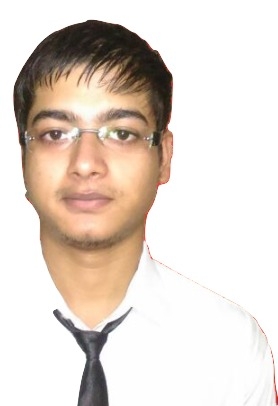 		Email: surrender.387535@2freemail.com  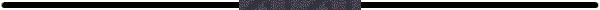 PROFESSIONAL 		 	SUMMARY	Upbeat and flexible Cashier cum service who is highly energetic, outgoing and detail-oriented, Handle multiple responsibilities simultaneously while providing exceptional customer service. Driven and result-focused with expertise in multiple restaurant roles.       SKILLS			WORK HISTORY 		Restaurant cashier cum Service.  C&cfood  (TheMunchBox)				New Delhi, India.  June 2017 to December 2018Greet customers including answering phones and directing customers inquires to the appropriate party.  Monitored cash intake and deposit records to increase accuracy and reduce discrepancies.Handled scheduling to insure proper for high-volume shift and seasonal promotions. Provided excellent customers service, driving membership loyalty and increasing customers’ satisfactions rates. Supported Store opening by setting up office space, equipment and POS Systems.Performed IT supported by troubleshooting, updating device and supporting software needs.Managed monthly inventory transitions by creating templates to ensure optimal food and beverage stock.Restaurant cashier cum Service. TASA ASSOCIATES (BUN-INTENDED)New Delhi, India. April 2016 to May 2017Inform customers about services available and assesses customers’ needs. Updated team members about changes in restaurant products services, pricing and polices.Greeted and welcomed all restaurant guests with smile. Improve customer’s service rating through zomato, swiggy & Foodpanda.Managed all day of cash in proper way.	Restaurant cashier.  MAD ASSOSIATES (BAKING BAD)	New Delhi, India. October 2014 to March 2016Resolve escalated issue with angry customers. Enter details such as payments, account information and call logs into the computer system.Responded to customers request via telephone and email.Support head chef with daily operational functions.CERTIFICATION			Degree in Bachelor of computer application.Diploma in Advanced Computer Application.EDUCATION 	     Bachelor of Computer Application.  Maharshi Dayand University 		Rohtak, HR India. 2014		12th Passed from Navyug School,  Sarojini Nagar, 		DL India. 2010		10th Passed from Navyug School, Sarojini Nagar, 		DL India.  2008PERSONAL RECORDMarital Status:			Single DOB:				15-August-1992Nationality:			IndianLanguages Known:		English & HindiCustomer serviceAccurate money handlingOperation managementIssue resolutionActive listening skillsPos software expertNegotiation Opening and closing procedureData entryInventory managementCredits and transactionsBasic administration knowledge Vendor Management 